Маршрут: Вилейка- Косута - Вилейка(Возраст детей: 13-14 лет)Цель похода:-   способствовать всестороннему изучению истории и природы родного края, воспитанию гражданственности, патриотизма, гордости и любви к Родине.Задачи:- воспитание национального самосознания, гражданской ответственности посредством изучения истории, традиций, культуры Республики Беларусь;-      активизация краеведческой деятельности среди учащейся молодежи в учебном заведении;-      развитие уверенности в необходимости вклада каждого в будущее нашего государства, выраженное в добросовестной учебе, творческом труде.Предварительная работа: Родительское собрание, ознакомление с маршрутом похода, распределение обязанностей.План похода:Ориентировочная программа двухдневного похода по маршруту Вилейка -Косута- Вилейка.1-й день (суббота):13.00-13.30-отъезд из г.Вилейка ;13.40 - выход на маршрут Чижевичи -Косута;14.00-посещение церкви св.Петра и Павла, памятника Пилипу Орлику.16.00 - прибытие в походный лагерь, размещение;16.30 - разбивка лагеря, отдых;18.0-22.00 - личное время, игры у костра, песни под гитару;23.00 - отбой.;2-й день (воскресенье):9.00 - подъем;10.30 - завтрак;11.00-13.00- игры14.00-15.00 - сбор лагеря;16.00- отбытие в г.Вилейка ;16.30 - прибытие в г. Вилейка.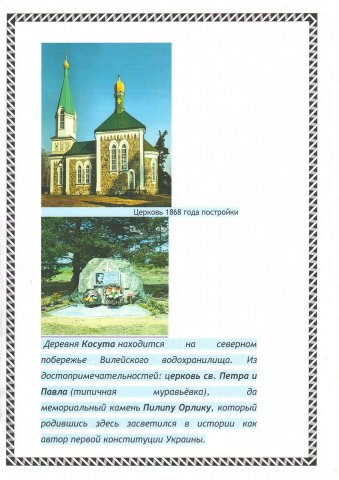 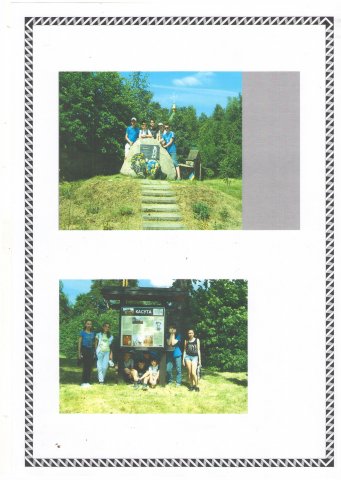 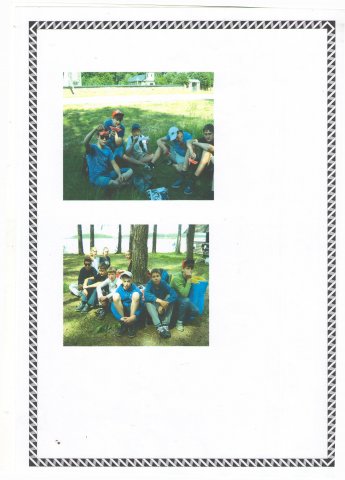 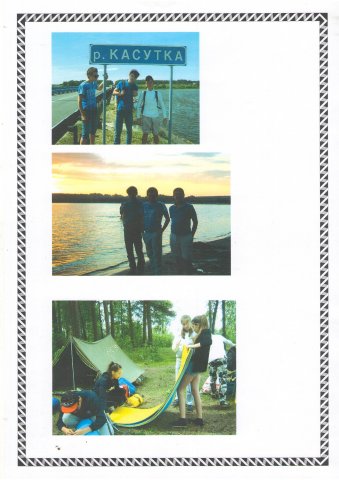 